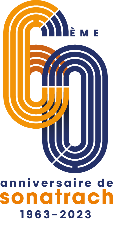 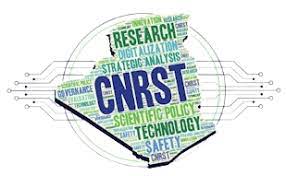 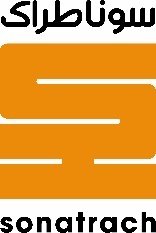 Formulaire de participationConcours de la Meilleure Publication Scientifique en AlgérieSONATRACH en collaboration avec le CNRST lance le Concours de la « Meilleure Publication Scientifique en Algérie », dans les domaines de la Sécurité Energétique, la Sécurité Alimentaire et la Sécurité Sanitaire. Un prix d’une valeur de : 1 500 000,00DA sera attribué à chacune des deux meilleures publications dans les 03 domaines, sur la base du facteur d’impact de la revue et du nombre de citations et ce, depuis 2018 à ce jour.Les candidats sont invités à renseigner le formulaire suivant et à le soumettre à l’adresse mail suivante :concours_publication_scientifique@Sonatrach.dz	La date limite de dépôt des candidatures est fixée au 22 novembre 2023		Date :                                                                                                      Signature	Your identification Name Surname/Votre identification Nom Prénom*Your identification Name Surname/Votre identification Nom Prénom*Your identification Name Surname/Votre identification Nom Prénom*Your identification Name Surname/Votre identification Nom Prénom*Your identification Name Surname/Votre identification Nom Prénom*First/PrénomLast/NomLast/NomLast/NomYour E-mail / Votre adresse mail*Your E-mail / Votre adresse mail*Your E-mail / Votre adresse mail*Your E-mail / Votre adresse mail*Your E-mail / Votre adresse mail*Date and place of birth / Date et lieu de naissance*Date and place of birth / Date et lieu de naissance*Date and place of birth / Date et lieu de naissance*Date and place of birth / Date et lieu de naissance*Date and place of birth / Date et lieu de naissance*Your institution / Etablissement de rattachement en Algérie*Your institution / Etablissement de rattachement en Algérie*Your institution / Etablissement de rattachement en Algérie*Your institution / Etablissement de rattachement en Algérie*Your institution / Etablissement de rattachement en Algérie*Scientific Field /Domaine Scientifique*Scientific Field /Domaine Scientifique*Scientific Field /Domaine Scientifique*Scientific Field /Domaine Scientifique*Scientific Field /Domaine Scientifique*Energy Security/  Sécurité EnergétiqueEnergy Security/  Sécurité EnergétiqueEnergy Security/  Sécurité EnergétiqueFood Security/  Sécurité AlimentaireFood Security/  Sécurité AlimentaireFood Security/  Sécurité AlimentaireHealth Security/  Sécurité SanitaireHealth Security/  Sécurité SanitaireHealth Security/  Sécurité SanitaireNuméro ORCID ou URL ResearchgateouGoogleschoolar*Numéro ORCID ou URL ResearchgateouGoogleschoolar*Numéro ORCID ou URL ResearchgateouGoogleschoolar*Numéro ORCID ou URL ResearchgateouGoogleschoolar*Numéro ORCID ou URL ResearchgateouGoogleschoolar*Informations about your publication/Titre et référence de la publication (Journal/Numéro/Année)*Informations about your publication/Titre et référence de la publication (Journal/Numéro/Année)*Informations about your publication/Titre et référence de la publication (Journal/Numéro/Année)*Informations about your publication/Titre et référence de la publication (Journal/Numéro/Année)*Informations about your publication/Titre et référence de la publication (Journal/Numéro/Année)*List of co-authorsasmentionned in the publication/Liste des co-auteurs dans l'ordre de la publication*List of co-authorsasmentionned in the publication/Liste des co-auteurs dans l'ordre de la publication*List of co-authorsasmentionned in the publication/Liste des co-auteurs dans l'ordre de la publication*List of co-authorsasmentionned in the publication/Liste des co-auteurs dans l'ordre de la publication*List of co-authorsasmentionned in the publication/Liste des co-auteurs dans l'ordre de la publication*Link to your publication/ Lien vers votre publication*(Please check yourlinkisworking/ Vérifiez SVP que lien fonctionne correctement)Link to your publication/ Lien vers votre publication*(Please check yourlinkisworking/ Vérifiez SVP que lien fonctionne correctement)Link to your publication/ Lien vers votre publication*(Please check yourlinkisworking/ Vérifiez SVP que lien fonctionne correctement)Link to your publication/ Lien vers votre publication*(Please check yourlinkisworking/ Vérifiez SVP que lien fonctionne correctement)Link to your publication/ Lien vers votre publication*(Please check yourlinkisworking/ Vérifiez SVP que lien fonctionne correctement)DOI (Digital Object Identifer)*DOI (Digital Object Identifer)*DOI (Digital Object Identifer)*DOI (Digital Object Identifer)*DOI (Digital Object Identifer)*Number of citations/ Nombre de citations (A septembre 2023)*Number of citations/ Nombre de citations (A septembre 2023)*Number of citations/ Nombre de citations (A septembre 2023)*Number of citations/ Nombre de citations (A septembre 2023)*Number of citations/ Nombre de citations (A septembre 2023)*Comment if any/ CommentaireComment if any/ CommentaireComment if any/ CommentaireComment if any/ CommentaireComment if any/ Commentaire